
Об утверждении муниципальной программы «О противодействии коррупции в Соль-Илецком городском округе»   	В соответствии  с Федеральным законом 06.10.2003 №131-ФЗ «Об общих принципах организации местного самоуправления в Российской Федерации», Указом Президента Российской Федерации от 29.06.2018 № 378 «О Национальном плане противодействия коррупции на 2018 - 2020 годы», статьей 179 Бюджетного кодекса Российской Федерации, Уставом  муниципального образования Соль-Илецкий городской округ, постановлениями администрации муниципального образования Соль-Илецкий городской округ от 26.01.2016  №56-п «Об утверждении порядка разработки, реализации и оценки эффективности муниципальных программ муниципального образования Соль-Илецкий городской округ», от 16.09.2019 № 1922-п «Об утверждении перечня муниципальных программ муниципального образования Соль-Илецкий городской округ» постановляю: 1. Утвердить муниципальную программу «О противодействии коррупции в Соль-Илецком городском округе» согласно приложению к настоящему постановлению. 2. Признать утратившими силу с 01.01.2020 постановления администрации муниципального образования Соль-Илецкий городской округ:от 30.03.2016  № 882-п «О противодействии коррупции в Соль-Илецком городском округе»; от 07.10.2016 № 3012-п «О внесении изменений в постановление администрации Соль-Илецкого городского округа от 30.03.2016 № 882-п «О противодействии коррупции в Соль-Илецком городском округе»; от 14.06.2017 № 1667-п «О внесении изменений в постановление администрации Соль-Илецкого городского округа от 30.03.2016 № 882-п «О противодействии коррупции в Соль-Илецком городском округе»; от 06.10.2017 № 2672-п «О внесении изменений в постановление администрации Соль-Илецкого городского округа от 30.03.2016 № 882-п «О противодействии коррупции в Соль-Илецком городском округе»;от 30.03.2018 № 731-п «О внесении изменений в постановление администрации Соль-Илецкого городского округа от 30.03.2016 № 882-п «О противодействии коррупции в Соль-Илецком городском округе»;от 28.09.2018 № 2230-п «О внесении изменений в постановление администрации Соль-Илецкого городского округа от 30.03.2016 № 882-п «О противодействии коррупции в Соль-Илецком городском округе»;от 24.12.2018 № 2894-п «О внесении изменений в постановление администрации Соль-Илецкого городского округа от 30.03.2016 № 882-п «О противодействии коррупции в Соль-Илецком городском округе».3. Контроль за исполнением настоящего постановления возложить на заместителя главы администрации Соль-Илецкого городского округа – руководителя аппарата В.М. Немича.4. Постановление вступает в силу после его официального опубликования (обнародования) и распространяется на правоотношения, возникшие с 01.01.2020.Глава муниципального образованияСоль-Илецкий  городской округ                                                       А.А. КузьминВерно Ведущий специалист организационного отдела                         Е.В. ТелушкинаРазослано: в прокуратуру Соль-Илецкого района, организационный отдел, финансовое управление, МКУ «Центр учета и отчетности муниципального образования Соль-Илецкий городской округ»Муниципальная программа«О противодействии коррупции в Соль-Илецкомгородском округе» Паспортмуниципальной программы «О противодействии коррупции в Соль-Илецком городском округе» 1 . Общая характеристика муниципальной программыНа территории муниципального образования Соль-Илецкий городской округ  Оренбургской области, в том числе в органах местного самоуправления, активно реализуется антикоррупционная политика в рамках требований Федерального закона от 25.12.2008 N 273-ФЗ "О противодействии коррупции",   Закона Оренбургской области от 15.09.2008 N 2369/497-IV-ОЗ "О противодействии коррупции в Оренбургской области".Муниципальные правовые акты Соль-Илецкого городского округа приведены в соответствие с требованиями федеральных законов, нормативных правовых актов федеральных государственных органов и нормативных правовых актов органов государственной власти Оренбургской области по вопросам противодействия коррупции.Одним из направлений антикоррупционной политики в органах местного самоуправления Соль-Илецкого городского округа продолжает являться проведение антикоррупционного мониторинга, главная цель которого - формирование объективной оценки уровня коррупции и эффективности антикоррупционных мероприятий для своевременного предупреждения, выявления и устранения последствий коррупционных проявлений на основе принимаемых управленческих решений.Данные антикоррупционного мониторинга обобщаются и направляются в Правительство Оренбургской области в целях проведения единой антикоррупционной политики в области.Информация по вопросам противодействия коррупции в органах местного самоуправления Соль-Илецкого городского округа освещается в СМИ, все муниципальные нормативные правовые акты администрации Соль-Илецкого городского округа  размещаются на официальном сайте муниципального образования Соль-Илецкий городской округ в сети "Интернет".В целях обеспечения прозрачности деятельности администрации Соль-Илецкого городского округа и ее структурных подразделений в рамках Федерального закона от 27.07.2010 N 210-ФЗ "Об организации предоставления государственных и муниципальных услуг" организовано предоставление муниципальных услуг в соответствии с административными регламентами, размещенными на официальном сайте муниципального образования Соль-Илецкий городской округ в сети "Интернет".В администрации муниципального образования Соль-Илецкий городской округ организованы и обеспечиваются меры антикоррупционной направленности при размещении муниципального заказа.Несмотря на выше указанное, коррупция представляет собой реальную угрозу нормальному функционированию органов местного самоуправления, верховенству закона, соблюдению прав и законных интересов населения и соблюдению общественных интересов. Решать такую проблему возможно только в результате последовательной, системной, комплексной работы по разработке и внедрению новых правовых, организационных, информационных и иных механизмов противодействия коррупции на всех уровнях государственной власти и местного самоуправления. Для этого требуется программно-целевой подход, а также проведение организационных мероприятий в этом направлении.Настоящая Программа является   составной частью антикоррупционной политики на территории муниципального образования Соль-Илецкий  городской округ Оренбургской области, она определяет комплекс специальных мер, направленных на противодействие коррупции на территории Соль-Илецкого городского округа.2. Приоритеты муниципальной политики в сфере реализациимуниципальной программы	Профилактика коррупции осуществляется на следующих основных принципах:- приоритета профилактических мер, направленных на искоренение условий, порождающих коррупцию;- обеспечения необходимой правовой регламентации деятельности органов местного самоуправления, гласности такой деятельности, общественного контроля за ней;- совершенствования структуры органов местного самоуправления, а также процедуры принятия решений, затрагивающих права и законные интересы физических и юридических лиц;- приоритета защиты прав и законных интересов физических и юридических лиц;- взаимодействия органов местного самоуправления и общества в сфере профилактики коррупции.Задачами Программы	являются снижение предпосылок возникновения коррупции; совершенствование антикоррупционного законодательства.3. Перечень показателей (индикаторов) муниципальной программыЦелью программы является:  Осуществление комплекса мероприятий по недопущению проявлений коррупции, совершенствование системы противодействия коррупции на территории муниципального образования Соль-Илецкий городской округ.Результаты работы по реализации Программы будут оцениваться последующим целевым показателям (индикаторам):- доля проектов нормативных правовых актов, прошедших антикоррупционную экспертизу в отчетном периоде, от общего количества проектов нормативных правовых актов, подлежащих антикоррупционной экспертизе в отчетном периоде, (%);- доля устраненных коррупционных факторов в муниципальных правовых актах (проектах), прошедших антикоррупционную экспертизу, от общего числа выявленных коррупционных факторов, (%);- доля муниципальных служащих, в отношении сведений о доходах, об имуществе и обязательствах имущественного характера которых проведен внутренний мониторинг, от общего числа муниципальных служащих, представляющих указанные сведения, (%);- количество  нарушений законодательства в сфере закупок товаров, работ, услуг для обеспечения муниципальных нужд;- совершенствование антикоррупционной направленности кадровой политики в органах местного самоуправления, (да/нет)- количество проведенных семинаров (мероприятий) по вопросам противодействия коррупции, (ед.);- доля установленных фактов коррупции от общего количества жалоб и обращений граждан, поступивших за отчетный период, (%);- размещение на сайте администрации муниципального образования Программы по противодействию коррупции и отчета о её выполнении, (да/нет).Сведения о целевых показателях (индикаторах) Программы с указанием значений, сроков их достижения представлены в приложении № 1 к настоящей Программе.4. Перечень основных мероприятий  муниципальной программыПеречень и характеристика основных мероприятий муниципальной программы приведен в Приложении № 2 к настоящей Программе.  5. Ресурсное  обеспечение  реализации муниципальной программы.Ресурсное обеспечение реализации Программы за счет средств бюджета муниципального образования Соль-Илецкий городской округ представлено в приложении № 3 к настоящей Программе.Сведенияо показателях (индикаторах) муниципальной программы и их значенияхПеречень основных мероприятиймуниципальной программыРесурсное обеспечение реализации муниципальной программы тыс. рублей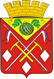 АДМИНИСТРАЦИЯ
МУНИЦИПАЛЬНОГО
ОБРАЗОВАНИЯ
СОЛЬ-ИЛЕЦКИЙ
ГОРОДСКОЙ ОКРУГ
ОРЕНБУРГСКОЙ  ОБЛАСТИ
ПОСТАНОВЛЕНИЕ25.11.2019  № 2418-пПриложение к постановлению администрации муниципального образования Соль-Илецкий городской округ Оренбургской областиОт 25.11.2019 № 2418-пОтветственныйисполнитель ПрограммыСектор по вопросам муниципальной службы и кадровой работе администрации муниципального образования Соль-Илецкий городской округ Соисполнители ПрограммыотсутствуютУчастники ПрограммыАдминистрация муниципального образования Соль-Илецкий городской округ Оренбургской областиПодпрограммы программыОтсутствуютЦель ПрограммыОсуществление комплекса мероприятий по недопущению проявлений коррупции, совершенствование системы противодействия коррупции на территории Соль-Илецкого городского округа Задачи Программы - снижение предпосылок возникновения коррупции;- совершенствование антикоррупционного законодательстваПоказатели(индикаторы) программы- доля проектов нормативных правовых актов, прошедших антикоррупционную экспертизу в отчетном периоде, от общего количества проектов нормативных правовых актов, подлежащих антикоррупционной экспертизе в отчетном периоде, (%);- доля устраненных коррупционных факторов в муниципальных правовых актах (проектах), прошедших антикоррупционную экспертизу, от общего числа выявленных коррупционных факторов, (%);- доля муниципальных служащих, в отношении сведений о доходах, об имуществе и обязательствах имущественного характера которых проведен внутренний мониторинг, от общего числа муниципальных служащих, представляющих указанные сведения, (%);- количество нарушений законодательства в сфере закупок товаров, работ, услуг для обеспечения муниципальных нужд;- совершенствование антикоррупционной направленности кадровой политики в органах местного самоуправления (да/нет)- количество проведенных мероприятий по вопросам противодействия коррупции, (ед.);- доля установленных фактов коррупции от общего количества жалоб и обращений граждан, поступивших за отчетный период, (%);- размещение на сайте администрации муниципального образования Программы по противодействию коррупции и отчета о ее выполнении, (да/нет)- количество публикаций в средствах массовой информации, (ед.). Срок реализации 2020-2025 годы, реализуется одним этапомОбъемы бюджетныхассигнований Программы.- 4 тыс. рублей.- 4 тыс. рублей.- 4 тыс. рублей.- 4  тыс. рублей.- 4  тыс. рублей.- 4  тыс. рублейОжидаемые результатыреализации Программы- отсутствие коррупциогенных факторов в муниципальных  нормативных правовых актах администрации Соль-Илецкого городского округа; 
-  обеспечение прозрачности принятия муниципальных нормативных правовых актов администрации Соль-Илецкого городского округа;- укрепление доверия населения округа к органам  местного самоуправления, их должностным лицам;                                                    
- совершенствование антикоррупционной направленности     кадровой политики в администрации Соль-Илецкого городского округа;           - совершенствование механизма антикоррупционного      мониторинга в администрации Соль-Илецкого городского округа;             
- привлечение общественности к проблеме противодействия   коррупции;                                                
- обеспечение максимальной доступности  муниципальных услуг для населения Соль-Илецкого городского  округа;      
- минимизация возможности проявлений коррупций среди муниципальных служащих и должностных лиц администрации городского округа  при работе с физическими и юридическими лицамиПриложение № 1 к муниципальной программе«О противодействии коррупции в Соль-Илецком городском округе»№ п/пНаименование целевого показателя (индикатора)Единица измеренияЗначение показателя (индикатора)Значение показателя (индикатора)Значение показателя (индикатора)Значение показателя (индикатора)Значение показателя (индикатора)№ п/пНаименование целевого показателя (индикатора)Единица измерения2020 год2021 год2022 год2023 год2024 годпоследний 2025 год реализацииМуниципальная программа «Противодействие коррупции в Соль-Илецкомгородском округе»Муниципальная программа «Противодействие коррупции в Соль-Илецкомгородском округе»Муниципальная программа «Противодействие коррупции в Соль-Илецкомгородском округе»Муниципальная программа «Противодействие коррупции в Соль-Илецкомгородском округе»Муниципальная программа «Противодействие коррупции в Соль-Илецкомгородском округе»Муниципальная программа «Противодействие коррупции в Соль-Илецкомгородском округе»Муниципальная программа «Противодействие коррупции в Соль-Илецкомгородском округе»Муниципальная программа «Противодействие коррупции в Соль-Илецкомгородском округе»1.доля проектов нормативных правовых актов, прошедших антикоррупционную экспертизу в отчетном периоде, от общего количества проектов нормативных правовых актов, подлежащих антикоррупционной экспертизе в отчетном периоде %1001001001001001002.доля устраненных коррупционных факторов в муниципальных правовых актах (проектах), прошедших антикоррупционную экспертизу, от общего числа выявленных коррупционных факторов%1001001001001001003.доля муниципальных служащих, в отношении сведений о доходах, об имуществе и обязательствах имущественного характера которых проведен внутренний мониторинг, от общего числа муниципальных служащих, представляющих указанные сведения%1001001001001001004.количество публикаций в средствах массовой информации и на официальном сайте муниципального органаед.5555555.количество нарушений законодательства в сфере закупок товаров, работ, услуг для обеспечения муниципальных нуждед.0000006.количество проведенных мероприятий по вопросам противодействия коррупции ед.4454447.доля установленных фактов коррупции от общего количества жалоб и обращений граждан, поступивших за отчетный период%0000008.размещение на сайте администрации муниципального образования Программы по противодействию коррупции и отчета о ее выполнении, (да/нет)да/нетдададададада9.совершенствование антикоррупционной направленности кадровой политики в органах местного самоуправленияда/нетдадададададаПриложение № 2 к муниципальной программе«О противодействии коррупции в Соль-Илецком городском округе» № п/пНомер и наименование ведомственной целевой программы, основного мероприятияОтветственный исполнительСрокСрокОжидаемый конечный результат (краткое описание)Последствия нереализации ведомственной целевой программы, основного мероприятияСвязь с показателями (индикаторами) муниципальной программы (подпрограммы) <*>№ п/пНомер и наименование ведомственной целевой программы, основного мероприятияОтветственный исполнительначала реализацииокончания реализацииОжидаемый конечный результат (краткое описание)Последствия нереализации ведомственной целевой программы, основного мероприятияСвязь с показателями (индикаторами) муниципальной программы (подпрограммы) <*>Основное мероприятие 1. Обеспечение правовых и организационных мер, направленных на противодействие коррупцииОсновное мероприятие 1. Обеспечение правовых и организационных мер, направленных на противодействие коррупцииОсновное мероприятие 1. Обеспечение правовых и организационных мер, направленных на противодействие коррупцииОсновное мероприятие 1. Обеспечение правовых и организационных мер, направленных на противодействие коррупцииОсновное мероприятие 1. Обеспечение правовых и организационных мер, направленных на противодействие коррупцииОсновное мероприятие 1. Обеспечение правовых и организационных мер, направленных на противодействие коррупцииОсновное мероприятие 1. Обеспечение правовых и организационных мер, направленных на противодействие коррупцииОсновное мероприятие 1. Обеспечение правовых и организационных мер, направленных на противодействие коррупции1.Приведение муниципальных правовых актов в соответствие с требованиями федеральных законов, нормативных правовых актов федеральных и государственных органов и нормативных правовых актов органов государственной власти Оренбургской областиСтруктурные подразделения администрации2020-2025 постоянно2020-2025 постояннообеспечение максимальной доступности  муниципальных услуг для населения Соль-Илецкого городского  округа,       
 минимизация возможности проявлений коррупций среди муниципальных служащих и должностных лиц администрации городского округа  при работе с физическими и юридическими лицамиснижение уровня антикоррупционной защищенностидоля проектов нормативных правовых актов, прошедших антикоррупционную экспертизу в отчетном периоде, от общего количества проектов нормативных правовых актов, подлежащих антикоррупционной экспертизе в отчетном периоде2.Во взаимодействии с прокуратурой Соль-Илецкого района обеспечить изучение муниципальными служащими методических рекомендаций, определяющих порядок соблюдения лицами, замещающими муниципальные должности, должности муниципальной службы, ограничений, предусмотренных ст.12 Федерального закона от 25.12.2008 № 273-ФЗ «О противодействии коррупции», при заключении ими после увольнения с муниципальной службы трудовых и гражданско-правовых договоров; по рассмотрению типовых ситуаций предотвращения и урегулирования конфликта интересов в отношении лиц, замещающих должности, по которым установлена обязанность принимать меры по предотвращению и урегулированию конфликта интересов; по вопросам привлечения к юридической ответственности за непринятие мер по предотвращению  и (или) урегулированию конфликта интересов.Сектор по вопросам муниципальной службы и кадровой работе2020-20252020-2025обеспечение максимальной доступности  муниципальных услуг для населения Соль-Илецкого городского  округа,       
 минимизация возможности проявлений коррупций среди муниципальных служащих и должностных лиц администрации городского округа  при работе с физическими и юридическими лицамиснижение уровня антикоррупционной защищенностисовершенствование антикоррупционной направленности кадровой политики в органах местного самоуправления3.Проведение мониторинга качества предоставления муниципальных услуг, выработка предложений по повышению качества предоставления муниципальных услугРуководители структурных подразделений администрации2020-2025Не реже 1 раза в год2020-2025Не реже 1 раза в годобеспечение максимальной доступности  муниципальных услуг для населения Соль-Илецкого городского  округа,       
 минимизация возможности проявлений коррупций среди муниципальных служащих и должностных лиц администрации городского округа  при работе с физическими и юридическими лицамиснижение удовлетворенности потребителей муниципальных услуг их качествомдоля установленных фактов коррупции от общего количества жалоб и обращений граждан, поступивших за отчетный период4.Изучение представлений, протестов, частных определений, иной информации прокуратуры, судов, иных правоохранительных органов, о причинах и условиях, способствовавших совершению коррупционных правонарушении. Принятие соответствующих мерЮридический отдел2020-2025постоянно2020-2025постояннообеспечение максимальной доступности  муниципальных услуг для населения Соль-Илецкого городского  округа,       
 минимизация возможности проявлений коррупций среди муниципальных служащих и должностных лиц администрации городского округа  при работе с физическими и юридическими лицамиснижение уровня антикоррупционной защищенностидоля устраненных коррупционных факторов в муниципальных правовых актах (проектах), прошедших антикоррупционную экспертизу, от общего числа выявленных коррупционных факторовОсновное мероприятие  2Совершенствование правового регулирования в сфере противодействия коррупции на территории Соль-Илецкого городского округаОсновное мероприятие  2Совершенствование правового регулирования в сфере противодействия коррупции на территории Соль-Илецкого городского округаОсновное мероприятие  2Совершенствование правового регулирования в сфере противодействия коррупции на территории Соль-Илецкого городского округаОсновное мероприятие  2Совершенствование правового регулирования в сфере противодействия коррупции на территории Соль-Илецкого городского округаОсновное мероприятие  2Совершенствование правового регулирования в сфере противодействия коррупции на территории Соль-Илецкого городского округаОсновное мероприятие  2Совершенствование правового регулирования в сфере противодействия коррупции на территории Соль-Илецкого городского округаОсновное мероприятие  2Совершенствование правового регулирования в сфере противодействия коррупции на территории Соль-Илецкого городского округаОсновное мероприятие  2Совершенствование правового регулирования в сфере противодействия коррупции на территории Соль-Илецкого городского округа5.По итогам каждого  года проведение анализа исполнения установленных законодательством Российской Федерации ограничений, касающихся получения подарков отдельными категориями лицСектор по вопросам муниципальной службы и кадровой работе2020-2025ежегодно2020-2025ежегодноукрепление доверия населения округа к органам  местного самоуправления, их должностным лицам,                                             
совершенствование антикоррупционной направленности     кадровой политики в администрации Соль-Илецкого городского округаснижение уровня антикоррупционной защищенностисовершенствование антикоррупционной направленности кадровой политики в органах местного самоуправления6.Проведение внутреннего мониторинга полноты и достоверности сведений о доходах, об имуществе и обязательствах имущественного характера, представляемых муниципальными служащимиСектор по вопросам муниципальной службы и кадровой работе2020-2025III кв.2020-2025III кв.укрепление доверия населения округа к органам  местного самоуправления, их должностным лицам,                                             
совершенствование антикоррупционной направленности     кадровой политики в администрации Соль-Илецкого городского округаснижение уровня антикоррупционной защищенностидоля муниципальных служащих, в отношении сведений о доходах, об имуществе и обязательствах имущественного характера которых проведен внутренний мониторинг, от общего числа муниципальных служащих, представляющих указанные сведения7.Ведение личных дел лиц, замещающих муниципальные должности и должности муниципальной службы, в том числе обеспечение контроля за  актуализацией сведений, содержащихся в анкетах, представляемых при назначении на указанные должности и поступлении на такую службу, об их родственниках и свойственниках в целях выявления возможного конфликта интересовСектор по вопросам муниципальной службы и кадровой работе2020-2025по мере необходимости 2020-2025по мере необходимости 
совершенствование антикоррупционной направленности     кадровой политики в администрации Соль-Илецкого городского округаснижение уровня антикоррупционной защищенностисовершенствование антикоррупционной направленности кадровой политики в органах местного самоуправления8.Организация переподготовки и повышения квалификации муниципальных служащих, в должностные обязанности которых входит участие в противодействии коррупцииСектор по вопросам муниципальной службы и кадровой работе2020-2025постоянно2020-2025постоянносовершенствование антикоррупционной направленности     кадровой политики в администрации Соль-Илецкого городского округаснижение уровня антикоррупционной защищенностисовершенствование антикоррупционной направленности кадровой политики в органах местного самоуправления9.Организация обучения муниципальных служащих, впервые поступивших на муниципальную службуСектор по вопросам муниципальной службы и кадровой работе2020-2025по мере поступления на муници-пальную службу2020-2025по мере поступления на муници-пальную службусовершенствование антикоррупционной направленности     кадровой политики в администрации Соль-Илецкого городского округаснижение уровня антикоррупционной защищенностисовершенствование антикоррупционной направленности кадровой политики в органах местного самоуправления10.Размещение сведений о доходах, расходах об имуществе и обязательствах имущественного характера лиц, замещающих муниципальные должности, должности муниципальных служащихи членов их семей на официальном сайте администрацииСектор по вопросам муниципальной службы и кадровой работе, 2020-2025ежегодно2020-2025ежегодноукрепление доверия населения округа к органам  местного самоуправления, их должностным лицам,                                             
совершенствование антикоррупционной направленности     кадровой политики в администрации Соль-Илецкого городского округаснижение уровня недоверия населения к органам местного самоуправлениядоля муниципальных служащих, в отношении сведений о доходах, об имуществе и обязательствах имущественного характера которых проведен внутренний мониторинг, от общего числа муниципальных служащих, представляющих указанные сведения11.Ежегодное проведение среди всех слоев населения округа опроса общественного мнения  для оценки уровня коррупции в округе и эффективности принимаемых мер по противодействию коррупции основанийСектор по вопросам муниципальной службы и кадровой работе2020-2025Ежегодно2020-2025Ежегодноукрепление доверия населения округа к органам  местного самоуправления, их должностным лицам,                                             
совершенствование антикоррупционной направленности     кадровой политики в администрации Соль-Илецкого городского округаснижение уровня антикоррупционной защищенностидоля установленных фактов коррупции от общего количества жалоб и обращений граждан, поступивших за отчетный период12.Анализ жалоб и обращений граждан о фактах коррупции в органах местного самоуправления и организация проверок указанных фактовСектор по вопросам муниципальной службы и кадровой работеОрганизационный отдел2020-2025 по необходимости2020-2025 по необходимостиукрепление доверия населения округа к органам  местного самоуправления, их должностным лицам,                                             
совершенствование антикоррупционной направленности     кадровой политики в администрации Соль-Илецкого городского округаснижение уровня недоверия населения к органам местного самоуправлениядоля установленных фактов коррупции от общего количества жалоб и обращений граждан, поступивших за отчетный периодОсновное мероприятие 3Антикоррупционная экспертиза нормативных правовых актов и их проектов администрациимуниципального образования Соль-Илецкий городской округ Оренбургской областиОсновное мероприятие 3Антикоррупционная экспертиза нормативных правовых актов и их проектов администрациимуниципального образования Соль-Илецкий городской округ Оренбургской областиОсновное мероприятие 3Антикоррупционная экспертиза нормативных правовых актов и их проектов администрациимуниципального образования Соль-Илецкий городской округ Оренбургской областиОсновное мероприятие 3Антикоррупционная экспертиза нормативных правовых актов и их проектов администрациимуниципального образования Соль-Илецкий городской округ Оренбургской областиОсновное мероприятие 3Антикоррупционная экспертиза нормативных правовых актов и их проектов администрациимуниципального образования Соль-Илецкий городской округ Оренбургской областиОсновное мероприятие 3Антикоррупционная экспертиза нормативных правовых актов и их проектов администрациимуниципального образования Соль-Илецкий городской округ Оренбургской областиОсновное мероприятие 3Антикоррупционная экспертиза нормативных правовых актов и их проектов администрациимуниципального образования Соль-Илецкий городской округ Оренбургской областиОсновное мероприятие 3Антикоррупционная экспертиза нормативных правовых актов и их проектов администрациимуниципального образования Соль-Илецкий городской округ Оренбургской области13.Организация проведения антикоррупционной экспертизы нормативных правовых актов и их проектовЮридический отдел2020-2025Постоянно2020-2025Постоянноотсутствие коррупциогенных факторов в муниципальных  нормативных правовых актах администрации Соль-Илецкого городского округариск возникновения коррупциогенных факторовдоля проектов нормативных правовых актов, прошедших антикоррупционную экспертизу в отчетном периоде, от общего количества проектов нормативных правовых актов, подлежащих антикоррупционной экспертизе в отчетном периодеОсновное мероприятие 4Создание условий для снижения правового нигилизма населения, формирование антикоррупционногообщественного мнения и нетерпимости к коррупционному поведениюОсновное мероприятие 4Создание условий для снижения правового нигилизма населения, формирование антикоррупционногообщественного мнения и нетерпимости к коррупционному поведениюОсновное мероприятие 4Создание условий для снижения правового нигилизма населения, формирование антикоррупционногообщественного мнения и нетерпимости к коррупционному поведениюОсновное мероприятие 4Создание условий для снижения правового нигилизма населения, формирование антикоррупционногообщественного мнения и нетерпимости к коррупционному поведениюОсновное мероприятие 4Создание условий для снижения правового нигилизма населения, формирование антикоррупционногообщественного мнения и нетерпимости к коррупционному поведениюОсновное мероприятие 4Создание условий для снижения правового нигилизма населения, формирование антикоррупционногообщественного мнения и нетерпимости к коррупционному поведениюОсновное мероприятие 4Создание условий для снижения правового нигилизма населения, формирование антикоррупционногообщественного мнения и нетерпимости к коррупционному поведениюОсновное мероприятие 4Создание условий для снижения правового нигилизма населения, формирование антикоррупционногообщественного мнения и нетерпимости к коррупционному поведению14.Разъяснительная работа с муниципальными служащими по вопросам противодействия коррупцииСектор по вопросам муниципальной службы и кадровой работе2020-2025Не реже 1 раза в год2020-2025Не реже 1 раза в годпривлечение общественности к проблеме противодействия   коррупциириск совершения коррупционных правонарушенийсовершенствование антикоррупционной направленности кадровой политики в органах местного самоуправления15.Включение вопросов на знание антикоррупционного законодательства при проведении квалификационного экзамена и аттестации муниципальных служащихСектор по вопросам муниципальной службы и кадровой работе2020-2025По необходимости2020-2025По необходимостипривлечение общественности к проблеме противодействия   коррупциириск совершения коррупционныхправонарушенийсовершенствование антикоррупционной направленности кадровой политики в органах местного самоуправленияОсновное мероприятие 5Противодействие коррупции в сфере размещения заказов в сфере закупок товаров,работ, услуг для обеспечения муниципальных нуждОсновное мероприятие 5Противодействие коррупции в сфере размещения заказов в сфере закупок товаров,работ, услуг для обеспечения муниципальных нуждОсновное мероприятие 5Противодействие коррупции в сфере размещения заказов в сфере закупок товаров,работ, услуг для обеспечения муниципальных нуждОсновное мероприятие 5Противодействие коррупции в сфере размещения заказов в сфере закупок товаров,работ, услуг для обеспечения муниципальных нуждОсновное мероприятие 5Противодействие коррупции в сфере размещения заказов в сфере закупок товаров,работ, услуг для обеспечения муниципальных нуждОсновное мероприятие 5Противодействие коррупции в сфере размещения заказов в сфере закупок товаров,работ, услуг для обеспечения муниципальных нуждОсновное мероприятие 5Противодействие коррупции в сфере размещения заказов в сфере закупок товаров,работ, услуг для обеспечения муниципальных нуждОсновное мероприятие 5Противодействие коррупции в сфере размещения заказов в сфере закупок товаров,работ, услуг для обеспечения муниципальных нужд16.Осуществление контроля за соблюдением требований Федерального закона № 44-ФЗ "О контрактной системе в сфере закупок товаров, работ, услуг для обеспечения государственных и муниципальных нужд"Отдел внутреннего муниципального финансового контроля,Комитет экономического анализа и прогнозирования2020-2025Постоянно2020-2025Постоянносовершенствование механизма антикоррупционного      мониторинга в администрации Соль-Илецкого городского округа,минимизация возможности проявлений коррупций среди муниципальных служащих и должностных лиц администрации городского округа  при работе с физическими и юридическими лицамириск совершения коррупционныхправонарушенийколичество нарушений законодательства в сфере закупок товаров, работ, услуг для обеспечения муниципальных нужд17.Размещение информации о проведении торгов на официальном сайте администрацииКомитет экономического анализа и прогнозирования2020-2025По мере необходимости2020-2025По мере необходимостисовершенствование механизма антикоррупционного      мониторинга в администрации Соль-Илецкого городского округа,минимизация возможности проявлений коррупций среди муниципальных служащих и должностных лиц администрации городского округа  при работе с физическими и юридическими лицамиснижение уровня недоверия населения к органам местного самоуправлениядоля установленных фактов коррупции от общего количества жалоб и обращений граждан, поступивших за отчетный периодОсновное мероприятие 6Противодействие коррупции при взаимодействиис населением Соль-Илецкого городского округаОсновное мероприятие 6Противодействие коррупции при взаимодействиис населением Соль-Илецкого городского округаОсновное мероприятие 6Противодействие коррупции при взаимодействиис населением Соль-Илецкого городского округаОсновное мероприятие 6Противодействие коррупции при взаимодействиис населением Соль-Илецкого городского округаОсновное мероприятие 6Противодействие коррупции при взаимодействиис населением Соль-Илецкого городского округаОсновное мероприятие 6Противодействие коррупции при взаимодействиис населением Соль-Илецкого городского округаОсновное мероприятие 6Противодействие коррупции при взаимодействиис населением Соль-Илецкого городского округаОсновное мероприятие 6Противодействие коррупции при взаимодействиис населением Соль-Илецкого городского округа18.Освещение  в средствах массовой информации и на официальном сайте администрации деятельности органов местного самоуправления в сфере противодействия коррупцииСектор по вопросам муниципальной службы и кадровой работе, Организационный отдел2020-2025По мере поступления информации2020-2025По мере поступления информацииукрепление доверия населения округа к органам  местного самоуправления, их должностным лицамснижение уровня недоверия населения к органам местного самоуправленияколичество публикаций в средствах массовой информации и на официальном сайте муниципального органа 19.Обеспечение возможности размещения физическими и юридическими лицами на официальном сайте администрации информации (жалоб) о ставших им известными фактах коррупцииОрганизационный отдел2020-2025Постоянно2020-2025Постоянноукрепление доверия населения округа к органам  местного самоуправления, их должностным лицамснижение уровня недоверия населения к органам местного самоуправлениядоля установленных фактов коррупции от общего количества жалоб и обращений граждан, поступивших за отчетный период20.Размещение информации в СМИ и на официальном сайте:- о возможности заключения договоров аренды в отношении муниципального  имущества, земельных участков, а также и о продаже их;- о результатах приватизации муниципального имущества;- о предстоящих торгах по продаже, представлению в аренду муниципального имущества и результатах проведенных торговОтдел архитектуры, градостроительства   и земельных отношений, Отдел по управлению муниципальным имуществом2020-2025По мере необходимости2020-2025По мере необходимостипривлечение общественности к проблеме противодействия   коррупции,обеспечение прозрачности принятия муниципальных нормативных правовых актов администрации Соль-Илецкого городского округаснижение уровня недоверия населения к органам местного самоуправлениядоля установленных фактов коррупции от общего количества жалоб и обращений граждан, поступивших за отчетный периодОсновное мероприятие 7Мероприятия, направленные на предупреждение и пресечение фактов коррупционных проявлений,совершаемых от имени или в интересах юридических лицОсновное мероприятие 7Мероприятия, направленные на предупреждение и пресечение фактов коррупционных проявлений,совершаемых от имени или в интересах юридических лицОсновное мероприятие 7Мероприятия, направленные на предупреждение и пресечение фактов коррупционных проявлений,совершаемых от имени или в интересах юридических лицОсновное мероприятие 7Мероприятия, направленные на предупреждение и пресечение фактов коррупционных проявлений,совершаемых от имени или в интересах юридических лицОсновное мероприятие 7Мероприятия, направленные на предупреждение и пресечение фактов коррупционных проявлений,совершаемых от имени или в интересах юридических лицОсновное мероприятие 7Мероприятия, направленные на предупреждение и пресечение фактов коррупционных проявлений,совершаемых от имени или в интересах юридических лицОсновное мероприятие 7Мероприятия, направленные на предупреждение и пресечение фактов коррупционных проявлений,совершаемых от имени или в интересах юридических лицОсновное мероприятие 7Мероприятия, направленные на предупреждение и пресечение фактов коррупционных проявлений,совершаемых от имени или в интересах юридических лиц21.Организация и проведение с муниципальными служащими, руководителями подведомственных муниципальных предприятий, учреждений профилактической работы (бесед, семинаров), в том числе с привлечением представителей правоохранительных органов (по согласованию с данными органами), с целью предупреждения коррупционных проявлений, совершаемых от имени или в интересах юридических лиц, разъяснения ответственности за совершение коррупционных правонарушенийСектор по вопросам муниципальной службы и кадровой работе, руководители структурных подразделений администрации2020-2025По согласованию2020-2025По согласованиюминимизация возможности проявлений коррупций среди муниципальных служащих и должностных лиц администрации городского округа  при работе с физическими и юридическими лицамириск совершения коррупционных правонарушенийколичество проведенных мероприятий по вопросам противодействия коррупцииПриложение № 3 к муниципальной программе«О противодействии коррупции в Соль-Илецком городском округе» №СтатусНаименование муниципальной программы, подпрограммы, ведомственной целевой программы, основного мероприятия, мероприятияГлавный распорядитель бюджетных средств Источники финансированияОбъёмы финансирования (тыс. руб., в ценах соответствующих годов)Объёмы финансирования (тыс. руб., в ценах соответствующих годов)Объёмы финансирования (тыс. руб., в ценах соответствующих годов)Объёмы финансирования (тыс. руб., в ценах соответствующих годов)Объёмы финансирования (тыс. руб., в ценах соответствующих годов)Объёмы финансирования (тыс. руб., в ценах соответствующих годов)Объёмы финансирования (тыс. руб., в ценах соответствующих годов)Ожидаемые результаты в  2020-2025                                                                                                                                                                                                                                                                                                                                                                                                                                                                                                                                                                                                                                                                                                                                                                                                                                                                                                                                                                                                                                                                                                                                                                                                                                                                                                                                                                              году№СтатусНаименование муниципальной программы, подпрограммы, ведомственной целевой программы, основного мероприятия, мероприятияГлавный распорядитель бюджетных средств Источники финансированияВсего за 2020-2025г.г.В том числе по годам:В том числе по годам:В том числе по годам:В том числе по годам:В том числе по годам:В том числе по годам:Ожидаемые результаты в  2020-2025                                                                                                                                                                                                                                                                                                                                                                                                                                                                                                                                                                                                                                                                                                                                                                                                                                                                                                                                                                                                                                                                                                                                                                                                                                                                                                                                                                              году№СтатусНаименование муниципальной программы, подпрограммы, ведомственной целевой программы, основного мероприятия, мероприятияГлавный распорядитель бюджетных средств Источники финансированияВсего за 2020-2025г.г.2020202120222023202420251234567891011121313Муниципальная программаО противодействии коррупции в Соль-Илецком городском округе Администрация муниципального образования Соль-Илецкий городской округ Оренбургской областиВсего,в том числе:24444444Муниципальная программаО противодействии коррупции в Соль-Илецком городском округе Администрация муниципального образования Соль-Илецкий городской округ Оренбургской областифедеральный бюджет0000000Муниципальная программаО противодействии коррупции в Соль-Илецком городском округе Администрация муниципального образования Соль-Илецкий городской округ Оренбургской областиобластной бюджет0000000Муниципальная программаО противодействии коррупции в Соль-Илецком городском округе Администрация муниципального образования Соль-Илецкий городской округ Оренбургской областибюджет городского округа24444444Основное мероприятие 1.Обеспечение правовых и организационных мер, направленных на противодействие коррупцииАдминистрация муниципального образования Соль-Илецкий городской округ Оренбургской областиВсего,в том числе:0000000обеспечение максимальной доступности  муниципальных услуг для населения Соль-Илецкого городского  округа,       
 минимизация возможности проявлений коррупций среди муниципальных служащих и должностных лиц администрации городского округа  при работе с физическими и юридическими лицами.обеспечение максимальной доступности  муниципальных услуг для населения Соль-Илецкого городского  округа,       
 минимизация возможности проявлений коррупций среди муниципальных служащих и должностных лиц администрации городского округа  при работе с физическими и юридическими лицами.Основное мероприятие 1.Обеспечение правовых и организационных мер, направленных на противодействие коррупцииАдминистрация муниципального образования Соль-Илецкий городской округ Оренбургской областифедеральный бюджет0000000обеспечение максимальной доступности  муниципальных услуг для населения Соль-Илецкого городского  округа,       
 минимизация возможности проявлений коррупций среди муниципальных служащих и должностных лиц администрации городского округа  при работе с физическими и юридическими лицами.обеспечение максимальной доступности  муниципальных услуг для населения Соль-Илецкого городского  округа,       
 минимизация возможности проявлений коррупций среди муниципальных служащих и должностных лиц администрации городского округа  при работе с физическими и юридическими лицами.Основное мероприятие 1.Обеспечение правовых и организационных мер, направленных на противодействие коррупцииАдминистрация муниципального образования Соль-Илецкий городской округ Оренбургской областиобластной бюджет0000000обеспечение максимальной доступности  муниципальных услуг для населения Соль-Илецкого городского  округа,       
 минимизация возможности проявлений коррупций среди муниципальных служащих и должностных лиц администрации городского округа  при работе с физическими и юридическими лицами.обеспечение максимальной доступности  муниципальных услуг для населения Соль-Илецкого городского  округа,       
 минимизация возможности проявлений коррупций среди муниципальных служащих и должностных лиц администрации городского округа  при работе с физическими и юридическими лицами.Основное мероприятие 1.Обеспечение правовых и организационных мер, направленных на противодействие коррупцииАдминистрация муниципального образования Соль-Илецкий городской округ Оренбургской областибюджет городского округа0000000обеспечение максимальной доступности  муниципальных услуг для населения Соль-Илецкого городского  округа,       
 минимизация возможности проявлений коррупций среди муниципальных служащих и должностных лиц администрации городского округа  при работе с физическими и юридическими лицами.обеспечение максимальной доступности  муниципальных услуг для населения Соль-Илецкого городского  округа,       
 минимизация возможности проявлений коррупций среди муниципальных служащих и должностных лиц администрации городского округа  при работе с физическими и юридическими лицами.Основное мероприятие 2.Совершенствование правового регулирования в сфере противодействия коррупции на территории Соль-Илецкого городского округаАдминистрация муниципального образования Соль-Илецкий городской округ Оренбургской областиВсего,в том числе:0000000укрепление доверия населения округа к органам  местного самоуправления, их должностным лицам,                                             
совершенствование антикоррупционной направленности     кадровой политики в администрации Соль-Илецкого городского округаукрепление доверия населения округа к органам  местного самоуправления, их должностным лицам,                                             
совершенствование антикоррупционной направленности     кадровой политики в администрации Соль-Илецкого городского округаОсновное мероприятие 2.Совершенствование правового регулирования в сфере противодействия коррупции на территории Соль-Илецкого городского округаАдминистрация муниципального образования Соль-Илецкий городской округ Оренбургской областифедеральный бюджет0000000укрепление доверия населения округа к органам  местного самоуправления, их должностным лицам,                                             
совершенствование антикоррупционной направленности     кадровой политики в администрации Соль-Илецкого городского округаукрепление доверия населения округа к органам  местного самоуправления, их должностным лицам,                                             
совершенствование антикоррупционной направленности     кадровой политики в администрации Соль-Илецкого городского округаОсновное мероприятие 2.Совершенствование правового регулирования в сфере противодействия коррупции на территории Соль-Илецкого городского округаАдминистрация муниципального образования Соль-Илецкий городской округ Оренбургской областиобластной бюджет0000000укрепление доверия населения округа к органам  местного самоуправления, их должностным лицам,                                             
совершенствование антикоррупционной направленности     кадровой политики в администрации Соль-Илецкого городского округаукрепление доверия населения округа к органам  местного самоуправления, их должностным лицам,                                             
совершенствование антикоррупционной направленности     кадровой политики в администрации Соль-Илецкого городского округаОсновное мероприятие 2.Совершенствование правового регулирования в сфере противодействия коррупции на территории Соль-Илецкого городского округаАдминистрация муниципального образования Соль-Илецкий городской округ Оренбургской областибюджет городского округа0000000укрепление доверия населения округа к органам  местного самоуправления, их должностным лицам,                                             
совершенствование антикоррупционной направленности     кадровой политики в администрации Соль-Илецкого городского округаукрепление доверия населения округа к органам  местного самоуправления, их должностным лицам,                                             
совершенствование антикоррупционной направленности     кадровой политики в администрации Соль-Илецкого городского округаОсновное мероприятие 3.Антикоррупционная экспертиза нормативных правовых актов и их проектов администрации муниципального образования Соль-Илецкий городской округ Оренбургской областиАдминистрация муниципального образования Соль-Илецкий городской округ Оренбургской областиВсего,в том числе:0000000отсутствие коррупциогенных факторов в муниципальных  нормативных правовых актах администрации Соль-Илецкого городского округаотсутствие коррупциогенных факторов в муниципальных  нормативных правовых актах администрации Соль-Илецкого городского округаОсновное мероприятие 3.Антикоррупционная экспертиза нормативных правовых актов и их проектов администрации муниципального образования Соль-Илецкий городской округ Оренбургской областиАдминистрация муниципального образования Соль-Илецкий городской округ Оренбургской областифедеральный бюджет0000000отсутствие коррупциогенных факторов в муниципальных  нормативных правовых актах администрации Соль-Илецкого городского округаотсутствие коррупциогенных факторов в муниципальных  нормативных правовых актах администрации Соль-Илецкого городского округаОсновное мероприятие 3.Антикоррупционная экспертиза нормативных правовых актов и их проектов администрации муниципального образования Соль-Илецкий городской округ Оренбургской областиАдминистрация муниципального образования Соль-Илецкий городской округ Оренбургской областиобластной бюджет0000000отсутствие коррупциогенных факторов в муниципальных  нормативных правовых актах администрации Соль-Илецкого городского округаотсутствие коррупциогенных факторов в муниципальных  нормативных правовых актах администрации Соль-Илецкого городского округаОсновное мероприятие 3.Антикоррупционная экспертиза нормативных правовых актов и их проектов администрации муниципального образования Соль-Илецкий городской округ Оренбургской областиАдминистрация муниципального образования Соль-Илецкий городской округ Оренбургской областибюджет городского округа0000000отсутствие коррупциогенных факторов в муниципальных  нормативных правовых актах администрации Соль-Илецкого городского округаотсутствие коррупциогенных факторов в муниципальных  нормативных правовых актах администрации Соль-Илецкого городского округаОсновное мероприятие 3.Антикоррупционная экспертиза нормативных правовых актов и их проектов администрации муниципального образования Соль-Илецкий городской округ Оренбургской областиАдминистрация муниципального образования Соль-Илецкий городской округ Оренбургской областифедеральный бюджет0000000отсутствие коррупциогенных факторов в муниципальных  нормативных правовых актах администрации Соль-Илецкого городского округаотсутствие коррупциогенных факторов в муниципальных  нормативных правовых актах администрации Соль-Илецкого городского округаОсновное мероприятие 3.Антикоррупционная экспертиза нормативных правовых актов и их проектов администрации муниципального образования Соль-Илецкий городской округ Оренбургской областиАдминистрация муниципального образования Соль-Илецкий городской округ Оренбургской областиобластной бюджет0000000отсутствие коррупциогенных факторов в муниципальных  нормативных правовых актах администрации Соль-Илецкого городского округаотсутствие коррупциогенных факторов в муниципальных  нормативных правовых актах администрации Соль-Илецкого городского округаОсновное мероприятие 3.Антикоррупционная экспертиза нормативных правовых актов и их проектов администрации муниципального образования Соль-Илецкий городской округ Оренбургской областиАдминистрация муниципального образования Соль-Илецкий городской округ Оренбургской областибюджет городского округа0000000отсутствие коррупциогенных факторов в муниципальных  нормативных правовых актах администрации Соль-Илецкого городского округаотсутствие коррупциогенных факторов в муниципальных  нормативных правовых актах администрации Соль-Илецкого городского округаОсновное мероприятие 4.Создание условий для снижения правового нигилизма населения, формирование антикоррупционногообщественного мнения и нетерпимости к коррупционному поведениюАдминистрация муниципального образования Соль-Илецкий городской округ Оренбургской областиВсего,в том числе:0000000привлечение общественности к проблеме противодействия   коррупциипривлечение общественности к проблеме противодействия   коррупцииОсновное мероприятие 4.Создание условий для снижения правового нигилизма населения, формирование антикоррупционногообщественного мнения и нетерпимости к коррупционному поведениюАдминистрация муниципального образования Соль-Илецкий городской округ Оренбургской областифедеральный бюджет0000000привлечение общественности к проблеме противодействия   коррупциипривлечение общественности к проблеме противодействия   коррупцииОсновное мероприятие 4.Создание условий для снижения правового нигилизма населения, формирование антикоррупционногообщественного мнения и нетерпимости к коррупционному поведениюАдминистрация муниципального образования Соль-Илецкий городской округ Оренбургской областиобластной бюджет0000000привлечение общественности к проблеме противодействия   коррупциипривлечение общественности к проблеме противодействия   коррупцииОсновное мероприятие 4.Создание условий для снижения правового нигилизма населения, формирование антикоррупционногообщественного мнения и нетерпимости к коррупционному поведениюАдминистрация муниципального образования Соль-Илецкий городской округ Оренбургской областибюджет городского округа0000000привлечение общественности к проблеме противодействия   коррупциипривлечение общественности к проблеме противодействия   коррупцииОсновное мероприятие 5.Противодействие коррупции в сфере размещения заказов в сфере закупок товаров,работ, услуг для обеспечения муниципальных нуждАдминистрация муниципального образования Соль-Илецкий городской округ Оренбургской областиВсего,в том числе:0000000совершенствование механизма антикоррупционного      мониторинга в администрации Соль-Илецкого городского округа,минимизация возможности проявлений коррупций среди муниципальных служащих и должностных лиц администрации городского округа  при работе с физическими и юридическими лицамисовершенствование механизма антикоррупционного      мониторинга в администрации Соль-Илецкого городского округа,минимизация возможности проявлений коррупций среди муниципальных служащих и должностных лиц администрации городского округа  при работе с физическими и юридическими лицамиОсновное мероприятие 5.Противодействие коррупции в сфере размещения заказов в сфере закупок товаров,работ, услуг для обеспечения муниципальных нуждАдминистрация муниципального образования Соль-Илецкий городской округ Оренбургской областифедеральный бюджет0000000совершенствование механизма антикоррупционного      мониторинга в администрации Соль-Илецкого городского округа,минимизация возможности проявлений коррупций среди муниципальных служащих и должностных лиц администрации городского округа  при работе с физическими и юридическими лицамисовершенствование механизма антикоррупционного      мониторинга в администрации Соль-Илецкого городского округа,минимизация возможности проявлений коррупций среди муниципальных служащих и должностных лиц администрации городского округа  при работе с физическими и юридическими лицамиОсновное мероприятие 5.Противодействие коррупции в сфере размещения заказов в сфере закупок товаров,работ, услуг для обеспечения муниципальных нуждАдминистрация муниципального образования Соль-Илецкий городской округ Оренбургской областиобластной бюджет0000000совершенствование механизма антикоррупционного      мониторинга в администрации Соль-Илецкого городского округа,минимизация возможности проявлений коррупций среди муниципальных служащих и должностных лиц администрации городского округа  при работе с физическими и юридическими лицамисовершенствование механизма антикоррупционного      мониторинга в администрации Соль-Илецкого городского округа,минимизация возможности проявлений коррупций среди муниципальных служащих и должностных лиц администрации городского округа  при работе с физическими и юридическими лицамиОсновное мероприятие 5.Противодействие коррупции в сфере размещения заказов в сфере закупок товаров,работ, услуг для обеспечения муниципальных нуждАдминистрация муниципального образования Соль-Илецкий городской округ Оренбургской областибюджет городского округа0000000совершенствование механизма антикоррупционного      мониторинга в администрации Соль-Илецкого городского округа,минимизация возможности проявлений коррупций среди муниципальных служащих и должностных лиц администрации городского округа  при работе с физическими и юридическими лицамисовершенствование механизма антикоррупционного      мониторинга в администрации Соль-Илецкого городского округа,минимизация возможности проявлений коррупций среди муниципальных служащих и должностных лиц администрации городского округа  при работе с физическими и юридическими лицамиОсновное мероприятие 6.Противодействие коррупции при взаимодействиис населением Соль-Илецкого городского округаАдминистрация муниципального образования Соль-Илецкий городской округ Оренбургской областиВсего,в том числе:24444444обеспечение прозрачности принятия муниципальных нормативных правовых актов администрации Соль-Илецкого городского округаобеспечение прозрачности принятия муниципальных нормативных правовых актов администрации Соль-Илецкого городского округаОсновное мероприятие 6.Противодействие коррупции при взаимодействиис населением Соль-Илецкого городского округаАдминистрация муниципального образования Соль-Илецкий городской округ Оренбургской областифедеральный бюджет0000000обеспечение прозрачности принятия муниципальных нормативных правовых актов администрации Соль-Илецкого городского округаобеспечение прозрачности принятия муниципальных нормативных правовых актов администрации Соль-Илецкого городского округаОсновное мероприятие 6.Противодействие коррупции при взаимодействиис населением Соль-Илецкого городского округаАдминистрация муниципального образования Соль-Илецкий городской округ Оренбургской областиобластной бюджет0000000обеспечение прозрачности принятия муниципальных нормативных правовых актов администрации Соль-Илецкого городского округаобеспечение прозрачности принятия муниципальных нормативных правовых актов администрации Соль-Илецкого городского округаОсновное мероприятие 6.Противодействие коррупции при взаимодействиис населением Соль-Илецкого городского округаАдминистрация муниципального образования Соль-Илецкий городской округ Оренбургской областибюджет городского округа24444444обеспечение прозрачности принятия муниципальных нормативных правовых актов администрации Соль-Илецкого городского округаобеспечение прозрачности принятия муниципальных нормативных правовых актов администрации Соль-Илецкого городского округаМероприятие 18Освещение  в средствах массовой информации и на официальном сайте администрации деятельности органов местного самоуправления в сфере противодействия коррупцииАдминистрация муниципального образования Соль-Илецкий городской округ Оренбургской областиВсего,в том числе:24444444укрепление доверия населения округа к органам  местного самоуправления, их должностным лицамукрепление доверия населения округа к органам  местного самоуправления, их должностным лицамМероприятие 18Освещение  в средствах массовой информации и на официальном сайте администрации деятельности органов местного самоуправления в сфере противодействия коррупцииАдминистрация муниципального образования Соль-Илецкий городской округ Оренбургской областифедеральный бюджет0000000укрепление доверия населения округа к органам  местного самоуправления, их должностным лицамукрепление доверия населения округа к органам  местного самоуправления, их должностным лицамМероприятие 18Освещение  в средствах массовой информации и на официальном сайте администрации деятельности органов местного самоуправления в сфере противодействия коррупцииАдминистрация муниципального образования Соль-Илецкий городской округ Оренбургской областиобластной бюджет0000000укрепление доверия населения округа к органам  местного самоуправления, их должностным лицамукрепление доверия населения округа к органам  местного самоуправления, их должностным лицамМероприятие 18Освещение  в средствах массовой информации и на официальном сайте администрации деятельности органов местного самоуправления в сфере противодействия коррупцииАдминистрация муниципального образования Соль-Илецкий городской округ Оренбургской областибюджет городского округа24444444укрепление доверия населения округа к органам  местного самоуправления, их должностным лицамукрепление доверия населения округа к органам  местного самоуправления, их должностным лицамОсновное мероприятие 7.Мероприятия, направленные на предупреждение и пресечение фактов коррупционных проявлений,совершаемых от имени или в интересах юридических лицАдминистрация муниципального образования Соль-Илецкий городской округ Оренбургской областиВсего,в том числе:0000000минимизация возможности проявлений коррупций среди муниципальных служащих и должностных лиц администрации городского округа  при работе с физическими и юридическими лицамиминимизация возможности проявлений коррупций среди муниципальных служащих и должностных лиц администрации городского округа  при работе с физическими и юридическими лицамиОсновное мероприятие 7.Мероприятия, направленные на предупреждение и пресечение фактов коррупционных проявлений,совершаемых от имени или в интересах юридических лицАдминистрация муниципального образования Соль-Илецкий городской округ Оренбургской областифедеральный бюджет0000000минимизация возможности проявлений коррупций среди муниципальных служащих и должностных лиц администрации городского округа  при работе с физическими и юридическими лицамиминимизация возможности проявлений коррупций среди муниципальных служащих и должностных лиц администрации городского округа  при работе с физическими и юридическими лицамиОсновное мероприятие 7.Мероприятия, направленные на предупреждение и пресечение фактов коррупционных проявлений,совершаемых от имени или в интересах юридических лицАдминистрация муниципального образования Соль-Илецкий городской округ Оренбургской областиобластной бюджет0000000минимизация возможности проявлений коррупций среди муниципальных служащих и должностных лиц администрации городского округа  при работе с физическими и юридическими лицамиминимизация возможности проявлений коррупций среди муниципальных служащих и должностных лиц администрации городского округа  при работе с физическими и юридическими лицамиОсновное мероприятие 7.Мероприятия, направленные на предупреждение и пресечение фактов коррупционных проявлений,совершаемых от имени или в интересах юридических лицАдминистрация муниципального образования Соль-Илецкий городской округ Оренбургской областибюджет городского округа0000000минимизация возможности проявлений коррупций среди муниципальных служащих и должностных лиц администрации городского округа  при работе с физическими и юридическими лицамиминимизация возможности проявлений коррупций среди муниципальных служащих и должностных лиц администрации городского округа  при работе с физическими и юридическими лицами